ОПЕРАТИВНЫЙ ЕЖЕДНЕВНЫЙ ПРОГНОЗвозникновения и развития чрезвычайных ситуацийна территории Республики Коми на 17 августа 2021 года(подготовлен на основе информации филиала ФГБУ Северное УГМС «Коми ЦГМС», Управление Федеральной службы по ветеринарному ифитосанитарному надзору по Республике Коми, Управления Федеральной службы по надзору в сфере защиты прав потребителей и благополучия человека по Республике Коми, Министерства сельского хозяйства и потребительского рынка Республики Коми)1. Оценка состояния явлений и параметров ЧС.1.1. Прогноз метеорологических условий.По Республике: Переменная облачность. Местами кратковременный дождь, гроза. Ветер ЮЗ с переходом на СЗ 7-12 м/с. Температура ночью +9...+14, днем +18...+23, местами +10...+15°С.                                                                                                                                                                                                                                                                                                                                                                                                                          По Сыктывкару: Переменная облачность. Без существенных осадков. Ветер ЮЗ, З 6-11 м/с. Температура ночью +11...+13, днем +21...+23°С.Неблагоприятные метеорологические явления: не прогнозируются.Опасные метеорологические явления: 16 августа на севере Троицко-Печорского района, 17-21 августа местами в южных районах (Прилузский, Койгородский, Сысольский, Сыктывдинский, Сыктывкар, Княжпогосткий, Удроский, Усть-Вымский, Усть-Куломский, Корткеросский, Троицко-Печорский) республики ожидается установление чрезвычайно высокой пожароопасности (V класса).Прогноз погоды на 18-19 августа 2021 года18 августа: Переменная облачность. Ночью преимущественно без осадков, днем местами кратковременный дождь, в отдельных южных районах гроза. Ветер ЮЗ, Ю 3-8 м/с, при грозе порывами до 15 м/с. Температура ночью +7...+12, днем +18...+23, на северо-востоке +13...+18, на крайнем юге до +29°С.                                                   На крайнем северо-востоке: Облачно с прояснениями. Днем небольшой дождь. Ветер западной четверти 5-10 м/с, днем порывами до 16 м/с. Температура ночью +2...+7, днем +8...+13°С. 19 августа: Переменная облачность. Местами кратковременный дождь, гроза. Ветер ЮВ, Ю 5-10 м/с, при грозе порывами до 15м/с. Температура ночью в южных районах +12...+17, на севере +8...+13, днем +26...+31, на крайнем северо-востоке ночью +3...+8, днем +13...+18°С.2. Радиационная, химическая, бактериологическая обстановка: в норме.3. Гидрологическая обстановка: в норме.3.1. Опасные гидрологические явления: не прогнозируются.3.2. Неблагоприятные гидрологические явления: не прогнозируются.4. Биолого-социальная обстановка:На территории Республики Коми с нарастающим итогом зарегистрировано 59327 случаев заражения коронавирусной инфекцией. Выздоровело 49587 чел. За сутки зарегистрировано 266 случаев заражения.5. Лесопожарная обстановка:17-19 августа по республике будет преобладать III-IV класс пожароопасности, на юге местами V класс. 17 августа на севере ожидается I-II класс горимости.I класс (7): МО ГО «Вуктыл», МО МР «Сосногорск», МО ГО «Инта», МО МР «Печора», МО ГО «Усинск», МО МР «Ижемский», МО МР «Усть-Цилемский».II класс (3): МО МР «Княжпогостский», МО МР «Удорский», МО ГО «Ухта». III класс (0): не прогнозируются. IV класс (8): МО МР «Прилузский», МО МР «Койгородский», МО МР «Сысольский», МО ГО «Сыктывкар», МО МР «Сыктывдинский», МО МР «Усть-Вымский», МО МР «Корткеросский», МО МР «Усть-Куломский»,V класс (1): МО МР «Троицко-Печорский». 6. Прогноз рисков возникновения чрезвычайных ситуаций6.1. Природно-техногенные риски: Возможны следующие происшествия, по параметрам не попадающие под критерии ЧС:6. Прогноз рисков возникновения чрезвычайных ситуаций6.1. Природно-техногенные риски: Возможны следующие происшествия, по параметрам не попадающие под критерии ЧС:- существует вероятность возникновения природных пожаров вблизи населенных пунктов и объектов экономики (Источник: неосторожное обращение с огнем, чрезвычайно высокий класс пожароопасности);- существует риск нарушения в работе объектов энергоснабжения, обрыва ЛЭП (до 0,4) (Источник: физический износ);- существует вероятность возникновения крупных ДТП, возможны затруднения в движении на автодорогах и опасных участках ФАД (до 0,5), (Источник: изношенность дорожного полотна, нарушение ПДД водителями автотранспорта).Опасные участки ФАД Р-176 «ВЯТКА» Чебоксары– Сыктывкар:6.2. Техногенные риски:- существует риск возникновения техногенных пожаров в жилом секторе, на социально-значимых объектах и др. назначения (с вероятностью до 0,4) (Источник: неосторожное обращение с огнем, нарушение правил пожарной безопасности, неисправность печного, газового или электрооборудования);- возможно возникновение чрезвычайных ситуаций на магистральных, межпромысловых и промысловых участках нефте- и газопроводов в г. Сыктывкаре, Ухтинском, Воркутинском, Интинском, Печорском, Сосногорском, Усинском, Вуктыльском, Ижемском, Княжпогостском, Сыктывдинском, Троицко-Печорском, Усть-Вымском и Усть-Цилемском муниципальных образованиях Республики Коми (с вероятностью до 0,3) (Источник: подвижки грунта, износ оборудования, некачественный ремонт оборудования, брак строительно-монтажных работ, заводской дефект оборудования, несоблюдение правил безопасности); - существует вероятность ЧС и аварий на шахтах в Воркутинском и Ухтинском муниципальных образованиях Республики Коми со смертельным исходом и тяжелыми последствиями (с вероятностью до 0,2) (Источник: неисправность оборудования, обрушение горных пород, возможное превышение предельно допустимой концентрации газа);- существует вероятность (до 0,2) подтопления низменных участков улиц и автомобильных дорог, подмыва грунта в период выпадения осадков в виде дождя, по причине слабого пропуска воды ливневой канализацией и водопропускных труб;- возможны нарушения в работе объектов ЖКХ на территории республики повсеместно (с вероятностью до 0,4) (Источник: изношенность водопроводных, тепловых и канализационных сетей).6.3. Биолого-социальные ЧС:- существует риск происшествий на водных объектах, связанный с нарушением правил поведения на воде;- существует вероятность возникновения случаев заболевания клещевым энцефалитом (активный период жизнедеятельности клещей);- по сведениям Управления Федеральной службы по надзору, в сфере защиты прав потребителей и благополучия человека по Республике Коми повышена вероятность заболеваемости населения ОРЗ и ОРВИ, энтеровирусными инфекциями. В связи с распространением коронавирусной инфекции существует риск увеличения числа заболевших, с угрозой летального исхода.7. Рекомендации по предупреждению возможных рисков ЧС Ф и ТП РСЧС.- организовать доведение ежедневного оперативного прогноза (в том числе штормовых предупреждений в случае поступления) до населения, организаций и учреждений с круглосуточным пребыванием людей (детей), детских оздоровительных лагерей и других оздоровительных учреждений, а также до организаторов и участников мероприятий с массовым сосредоточением людей, в случае проведения таковых мероприятий на территории МО, организаций (учреждений), предоставляющих услуги туризма, групп, спланированных к выходу на туристические маршруты, спасательных формирований.По недопущению пожаров:- совместно с органами внутренних дел и жилищно-эксплуатационными организациями проводить работу по профилактике правонарушений в области пожарной безопасности в местах возможного проживания лиц без определенного места жительства, в неблагополучных семьях и среди граждан, ведущих антисоциальный образ жизни;- совместно с жилищно-эксплуатационными организациями провести проверки распределительных щитов, монтажа электропроводки;- совместно с обслуживающими организациями провести разъяснительную работу среди населения по правилам пользования и содержания электрооборудования в исправном состоянии;- проводить обучение населения мерам пожарной безопасности при поквартирных обходах, проверках жилых домов, на собраниях жильцов и в учебно-консультационных пунктах при администрациях районов города;- проверить наличие указателей пожарных водоемов, пожарных гидрантов и других источников противопожарного водоснабжения;- организовать взаимодействие с организациями-балансодержателями источников противопожарного водоснабжения по обеспечению работоспособности данных источников, своевременной очистке подъездных путей к ним;- организовать проведение наземного патрулирования лесов в течение всего светлого времени суток, а в наиболее пожароопасных местах – круглосуточно;- обеспечить контроль над выявлением термически активных точек на территории муниципального образования, своевременную их проверку (в том числе с использованием информационного портала и мобильного приложения МЧС России «Термические точки») и оперативное реагирование в случае обнаружения возгорания;- организовать проверку звуковых сигнализаций для оповещения людей на случай лесного пожара на территориях сельских населенных пунктов, садоводческих, огороднических, дачных некоммерческих объединениях на соответствующих территориях дачных и садоводческих обществ.По недопущению происшествий на водных объектах:- организовать доведение информации до населения через СМИ и наглядную агитацию, контролировать выполнение мероприятий по охране жизни людей на водных объектах выставить аншлаги, организовать размещение предупреждающих и запрещающих знаков;- организовать постоянный мониторинг гидрологической обстановки в связи с понижением уровня воды, своевременно информировать население об изменении графика пассажироперевозок, а также альтернативных путях и возможностях передвижения. Организовать доведение информации о гидрологической обстановке до предприятий, осуществляющих пассажироперевозки.По недопущению аварий на транспорте:- организовать контроль состояния дорожного полотна, при необходимости закрыть участки дорог для движения, обеспечить освещение мостов и улиц, железнодорожных переездов, усилить контроль за соблюдением скоростного режима на дорогах общего пользования;- организовать заблаговременную расчистку водопропускных систем во избежание размыва и подтапливания дорог;- поддерживать дорожные службы в готовности к немедленному реагированию на возможные неблагоприятные явления. Обеспечить своевременный выход техники при возникновении неблагоприятных метеорологических явлений;- совместно с органами ГИБДД продолжить реализацию мер по предупреждению аварийных ситуаций на автомобильных дорогах. По предупреждению аварий на объектах ЖКХ и энергетики:- обратить особое внимание на работу систем жизнеобеспечения на объектах социальной защиты населения, здравоохранения и образования с круглосуточным пребыванием людей;- проконтролировать готовность соответствующих служб к предупреждению и реагированию на факты аварий на коммунально-энергетических системах в соответствии с прогнозом;- в случае отключения электроснабжения направить представителей (оперативные группы) администрации МО на социально-значимые объекты и объекты жизнеобеспечения населения с целью проверки резервных источников питания, запасов ГСМ и готовности персонала данных объектов к проведению необходимых мероприятий, с указанным персоналом провести инструктажи.По недопущению биолого-социальных происшествий:- организовать мероприятия в целях противодействия распространения коронавирусной инфекции в Республике Коми в соответствии с Указом Главы Республики Коми от 15 марта 2020 года № 16 «О введении режима повышенной готовности»;- совместно с подразделениями санитарно-эпидемиологического надзора организовать комплекс мероприятий, направленных на снижение уровня заболеваемости ОРЗ и ОРВИ;- организовать мероприятия по предупреждению распространения зараженного нематодой картофеля за границы карантинной фитосанитарной зоны; - организовать контроль за проведением профилактических мероприятий клещевых инфекций, обратив особое внимание на разъяснительную работу с населением о мерах личной профилактики (закрытая одежда, периодический осмотр на наличие клещей, использование средств, обеспечивающих защиту от присасывания клещей, правильные действия при присасывании клещей к коже).По недопущению происшествий с группами, находящимися на туристических маршрутах: - органам местного самоуправления организовать работу с поисково-спасательными формированиями по контролю нахождения групп на туристических маршрутах;- при угрозе возникновения происшествий органам местного самоуправления совместно с организациями, предоставляющими услуги туризма, проработать вопрос о закрытии туристических маршрутов;- соблюдать порядок регистрации туристских групп в соответствии с установленными требованиями;- обеспечить проведение (прохождение) инструктажа с туристическими группами (гражданами) по соблюдению правил безопасности.Также за 3 дня до даты начала движения по маршруту, проходящему через водные объекты, необходимо представлять плавательные и спасательные средства для осмотра государственными инспекторами по маломерным судам, а инструкторам и участникам туристских групп в обязательном порядке проходить инструктаж по мерам безопасности на воде. Такая обязанность предусмотрена Постановлением Правительства Республики Коми от 15 июня 2017 года № 315.По недопущению инцидентов, связанных с опасными (неблагоприятными) явлениями:- организовать доведение ежедневного оперативного прогноза (в том числе штормовых предупреждений в случае поступления) до населения, организаций и учреждений с круглосуточным пребыванием людей (детей), а также до организаторов и участников мероприятий с массовым сосредоточением людей, в случае проведения таковых мероприятий на территории МО, организаций (учреждений), предоставляющих услуги туризма, групп, спланированных к выходу на туристические маршруты, спасательных формирований;- организовать проверку готовности пунктов временного размещения населения и резервных источников электроснабжения;- заблаговременно предусмотреть проведение заседания КЧС и ОПБ МО по подготовке к действиям в соответствии с прогнозируемыми рисками возникновения ЧС;- уточнить силы и средства, привлекаемые для ликвидации возможных ЧС и быть в готовности к их оперативному применению;- главам (руководителям) администраций муниципальных образований при необходимости ввести соответствующий режим функционирования для Коми республиканской подсистемы РСЧС.Старший оперативный дежурный ЦУКС ГУ МЧС России по Республике Коми                         	Ю.В. Каракчиев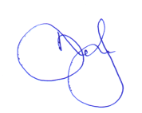 Д.В. Уляшев8 (8212) 28-46-09Список рассылки направленного прогноза:Дежурный администрации Главы Республики Коми;Председатель КЧС и ОПБ Республики Коми;Государственный Совет Республики Коми;Главы (руководители) администраций муниципальных образований городских округов, муниципальных районов Республики Коми;Министерство природных ресурсов и охраны окружающей среды Республики Коми;Министерство строительства и жилищно-коммунального хозяйства Республики Коми;Министерство здравоохранения Республики Коми;Министерство образования, науки и молодежной политики Республики Коми;Министерство сельского хозяйства и потребительского рынка Республики Коми;Министерство культуры, туризма и архивного дела Республики Коми;Министерство экономического развития и промышленности Республики Коми;Прокуратура Республики Коми;Следственное управление Следственного комитета Российской Федерации по Республике Коми;Министерство внутренних дел по Республике Коми;Комитет Республики Коми гражданской обороны и чрезвычайных ситуаций;УФСИН России по Республике Коми;Управление Федеральной службы войск национальной гвардии РФ по Республике Коми;ЦССИ ФСО России в Республике Коми;ФГУП «ГЦСС» Управления специальной связи по Республике Коми;Начальники и ЦППС МПСГ Республики Коми;Оперативные дежурные ЕДДС, руководители органов управления ГО и ЧС муниципальных образований городских округов, муниципальных районов Республики Коми;ГКУ РК «Управление ППС и ГЗ»;Отряды ГАУ «СПАС-КОМИ»;Сыктывкарский ПСО – филиал СЗ РПСО МЧС России, Воркутинский АКАСЦ МЧС России;МКУ «ПАСС г. Сыктывкара»;Ухтинский военизированный горноспасательный отряд – филиал ФГУ «АСФ «Северо-Восточная противофонтанная военизированная часть»;Отдельный горноспасательный отряд Печорского бассейна – филиал ФГУП «Военизированная горноспасательная часть»Центр ГИМС МЧС России по Республике Коми;Сыктывкарское линейное управление МВД России на транспорте;Управление ГИБДД МВД по Республике Коми;Управление Судебного департамента в Республике Коми;ГКУ РК «Управление автомобильных дорог Республики Коми»;ФКУ Управление федеральных автомобильных дорог «Прикамье» Федерального дорожного агентства;АО «Комиавиатранс»;ГАУ РК «Коми региональный лесопожарный центр»;ГБУ РК «Территориальный центр медицины катастроф Республики Коми»;Сосногорский регион Северной железной дороги – филиала ОАО «РЖД»;Сольвычегодский регион Северной железной дороги – филиала ОАО «РЖД»;Филиал «Россети Северо-Запад» в Республике Коми;Филиал ПАО «ФСК ЕЭС» – Северное ПМЭС;Коми филиал ПАО «Ростелеком»;Филиал АО «СО ЕЭС» Коми РДУ;Филиал ПАО «Т Плюс»;АО «Транснефть – Север»;ООО «Газпром трансгаз Ухта»;ООО «ЛУКОЙЛ – Коми»;ФГБУ «Печоро-Илычский государственный природный биосферный заповедник»;ФГБУ «Национальный парк «Югыд Ва»;ГБУ РК «Республиканский центр обеспечения функционирования особо охраняемых природных территорий и природопользования»;Центр обработки вызовов Системы-112;Детские оздоровительные лагеря;ПУ ПАО «ГЕОТЕК Сейсморазведка» в г. Ухта;АО «Оборонэнерго».МЧС РОССИИГЛАВНОЕ УПРАВЛЕНИЕ МИНИСТЕРСТВА РОССИЙСКОЙ ФЕДЕРАЦИИ ПО ДЕЛАМ ГРАЖДАНСКОЙ ОБОРОНЫ, ЧРЕЗВЫЧАЙНЫМ СИТУАЦИЯМ И ЛИКВИДАЦИИ ПОСЛЕДСТВИЙ СТИХИЙНЫХ БЕДСТВИЙ ПО РЕСПУБЛИКЕ КОМИ(Главное управление МЧС Россиипо Республике Коми)ул. Советская, 9, г. Сыктывкар, 167983Телефон: (8212) 24-51-00   Факс: (8212) 24-43-25«Телефон доверия» (8212) 29-99-99E-mail: info@11.mchs.gov.ru       ___________№_____________от 16.08.2021 № 2144-2-4-1(руководителям по списку)Прогноз температуры по городам РКна 17 августа 2021 годаПрогноз температуры по городам РКна 17 августа 2021 годаПрогноз температуры по городам РКна 17 августа 2021 годаФактические данные за15 августа 2021 годаГородаMin температура ночьюMax температура днемСредняя суточная температуравоздухаВоркута+9...+11+12...+1412Инта+10...+12+14...+1613Усинск+10...+12+16...+1814Печора+10...+12+16...+1815Вуктыл+12...+14+16...+1817Ухта+10...+12+17...+1917№п/пНачало – окончаниеучастка, кмРайонПротяженность, кмПреобладающаяширина проезжей части, м1785-779Сыктывдинский6 км9 м2777-767Сыктывдинский11 км9 м3765-759Сыктывдинский6 км9 м4724-711Сысольский13 км9 м5707-701Сысольский6 км9 м6695-667Сысольский38 км9 м7622-607Прилузский15 км9 м8601-585Прилузский16 км9 м9549-523Прилузский26 км9 м